Crosswalk of Changes to the Qualified Health Plan Enrollee Survey (OMB Control Number: 0938-1221)The following table contains the list of changes to the QHP Enrollee Survey.2021 QHP Enrollee Survey Question2024 QHP Enrollee Survey QuestionType of ChangeReason ChangeIn the last 6 months, how often did you need medical care but could not get it because of a public health emergency (such as the coronavirus outbreak)? Do not include dental care.	1 	Never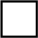 	2 	Sometimes	3 	Usually	4 	Always	99 	Not Applicable; did not need medical careN/ARemovalCMS removed this question to align with the end of the federal COVID-19 public health emergency in May 2023. CMS initially developed this question in 2021 to collect data on care delayed due to concerns about public health emergencies.47. Have you had either a flu shot or flu spray in the nose since July 1, 2020? 	1 	Yes	2 	No	3 	Don’t knowN/ARemovalCMS removed this question to align with the measure steward’s (National Committee for Quality Assurance) retirement of the Flu Vaccination for Adults Ages 18-64 measure beginning in the 2024 ratings year.66. Are you of Hispanic, Latino, or Spanish origin?	1 	Yes, of Hispanic, Latino, or Spanish origin	2 	No, not of Hispanic, Latino, or Spanish origin Are you Hispanic, Latino/a, or Spanish Origin? Mark one or more. 	1 	No, not of Hispanic, Latino/a, or Spanish origin 	2 	Yes, Mexican, Mexican American, or Chicano/a	3	Yes, Puerto Rican	4	Yes, Cuban	5	Yes, another Hispanic, Latino/a, or Spanish originRevisionCMS revised this question to align with the 2011 Department of Health and Human Services (HHS) Data Standard (based on the 1997 Office of Management and Budget [OMB] standards for the Classification of Federal Data on Race and Ethnicity). CMS revised the question to align with the ethnicity data standard and expanded the response options for ethnicity. This question incorporates response options from Question 67 in the 2021 survey (Type of Hispanic Ethnicity).67. Which group best describes you?	1 	Mexican, Mexican American, Chicano	2 	Puerto Rican	3 	Cuban	4 	Another Hispanic, Latino, or Spanish originN/ARemovalCMS removed this question given the revisions to Question 66 in the 2021 survey. The response options in this question were incorporated into Question 64 of the 2024 survey.What is your race? Mark one or more.	1 	White	2 	Black or African American	3 	American Indian or Alaska Native	4 	Asian	5 	Native Hawaiian or Pacific IslanderWhat is your race? Mark one or more.	1 	American Indian or Alaska Native 	2 	Asian Indian 	3 	Chinese	4 	Filipino	5 	Japanese	6	Korean	7 	Vietnamese	8 	Other Asian	9 	Black or African American	10 	Native Hawaiian	11 	Guamanian or Chamorro	12 	Samoan	13   	Other Pacific Islander	14	WhiteRevisionCMS revised this question to align the response options with the 2011 HHS Data Standard (based on the 1997 OMB standards). The response options from the 2021 survey were rearranged alphabetically, and additional race subcategories were added.